                                                            Месяц математики  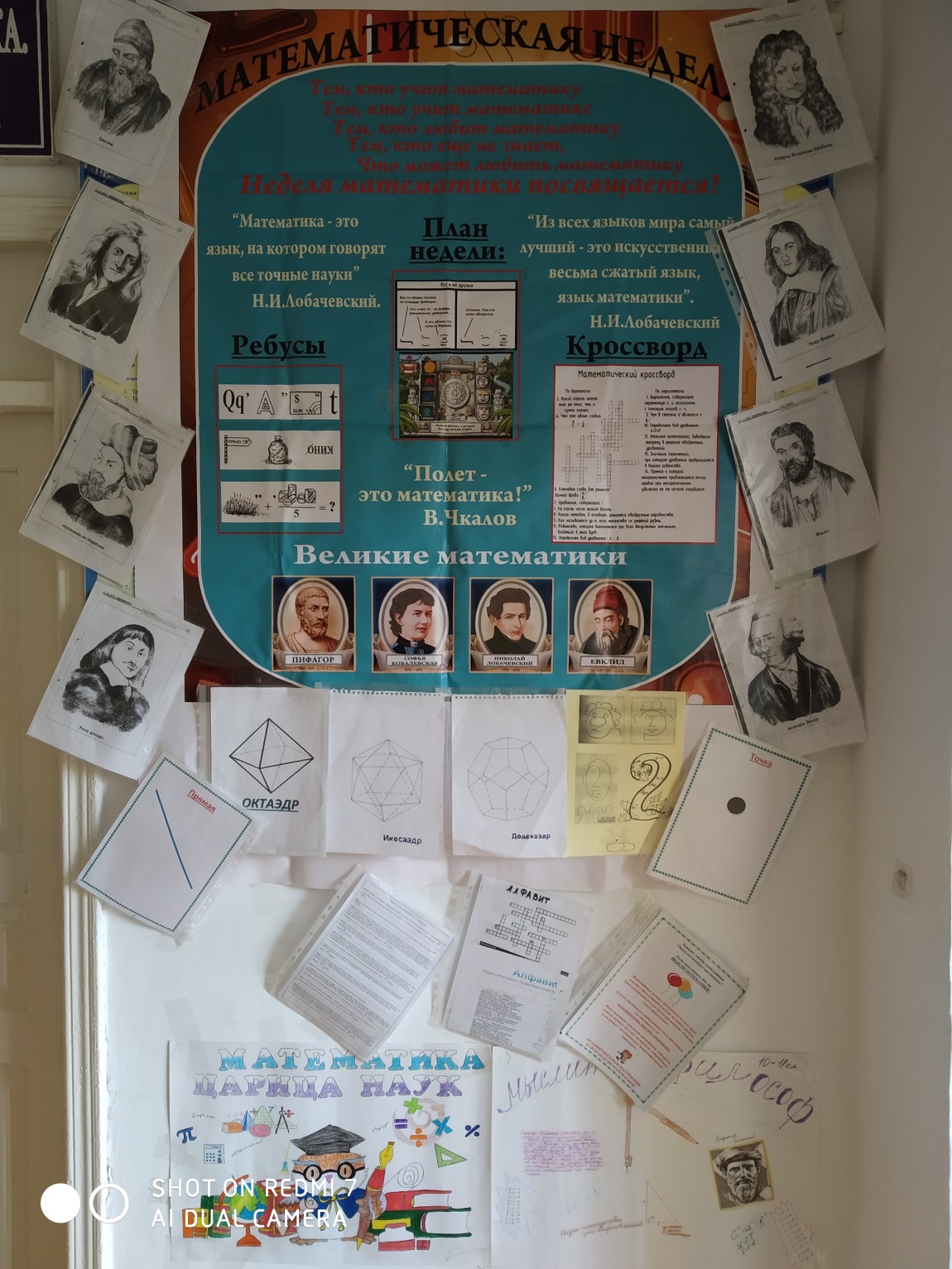 